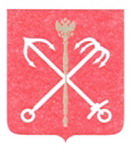 САНКТ-ПЕТЕРБУРГСКАЯ ИЗБИРАТЕЛЬНАЯ КОМИССИЯРЕШЕНИЕ29 июля 2014 года                                                                                     № 69-16О жалобе С.П. Вертилецкой на решение избирательной комиссии внутригородского муниципального образования Санкт-Петербурга муниципальный округ Невский округ об отказе в регистрации кандидатом в депутаты муниципального совета внутригородского муниципального образования Санкт-Петербурга муниципальный округ Невский округВ Санкт-Петербургскую избирательную комиссию 23 июля 2014 года обратился Вертилецкая Стэлла Петровна (далее - С.П. Вертилецкая либо Кандидат) с жалобой на решение избирательной комиссии внутригородского муниципального образования Санкт-Петербурга муниципальный округ Невский округ (далее – ИКМО Невский округ) от 21 июля 2014 года № 9.5 «Об отказе в регистрации С.П. Вертилецкой кандидатом в депутаты Муниципального совета внутригородского муниципального образования муниципальный округ Невский округ пятого созыва по многомандатному избирательному округу № 169» (далее – Решение № 9.5).В ходе проведения проверки по жалобе Рабочей группой по предварительному рассмотрению обращений и жалоб на решения и действия (бездействие) избирательных комиссий, комиссий референдума и их должностных лиц, нарушающие избирательные права и право на участие в референдуме граждан Российской Федерации, иных обращений о нарушении закона, установлено следующее.Кандидатом в ИКМО Невский округ представлены документы, необходимые для его выдвижения и регистрации кандидатом в депутаты муниципального совета внутригородского муниципального образования Санкт-Петербурга муниципальный округ Невский округ пятого созыва по многомандатному избирательному округу № 169. Принимая Решение № 9.5 об отказе в регистрации кандидата, ИКМО Невский округ сослалась на статьи 25-28 Закона Санкт-Петербурга                       «О выборах депутатов муниципальных советов внутригородских муниципальных образований Санкт-Петербурга» (далее – Закон                       Санкт-Петербурга) и указала, что первый финансовый отчет, представленный кандидатом, содержит противоречивые данные.Согласно подпункту «в» пункта 4 статьи 28 Закона Санкт-Петербурга основанием для отказа в регистрации кандидата является отсутствие среди документов, представленных для уведомления о выдвижении и регистрации кандидата, документов, необходимых в соответствии с Федеральным законом, Законом Санкт-Петербурга, иным законом для уведомления                      о выдвижении и(или) регистрации кандидата, а в силу подпункта «г» пункта 4 статьи 28 Закона Санкт-Петербурга основанием для отказа является наличие на день, предшествующий дню заседания окружной избирательной комиссии, на котором должен рассматриваться вопрос о регистрации кандидата, среди документов, представленных для уведомления                        о выдвижении и регистрации кандидата, документов, оформленных                         с нарушением требований Федерального закона, Закона Санкт-Петербурга, иного закона.Перечень оснований для отказа в регистрации кандидата, установленный пунктом 4 статьи 28 Закона Санкт-Петербурга, является исчерпывающим. Представление Кандидатом финансового отчета, содержащего противоречивые данные, не является основанием, которое входит в указанный перечень.Первый финансовый отчет кандидата о размерах его избирательного фонда в соответствии с подпунктом «в» пункта 3 статьи 26 Закона                     Санкт-Петербурга Кандидатом представлен, в связи с чем, нельзя говорить об отсутствии указанного документа со ссылкой на подпункт «в» пункта 4 статьи 28 Закона Санкт-Петербурга. Несовпадение строки 10 первого финансового отчета Кандидата                                 с примерной формой, содержащейся в Методических рекомендациях, утвержденных Решением Санкт-Петербургской избирательной комиссии               от 24 июня 2014 года № 59-16, не может быть расценено как нарушение требований Федерального закона, Закона Санкт-Петербурга со ссылкой на подпункт «г» пункта 4 статьи 28 Закона Санкт-Петербурга, поскольку указанный документ не является нормативным и носит рекомендательный характер. Согласно пункту 23 статьи 38 Федерального закона, пункту 3 статьи 28 Закона Санкт-Петербурга в случае отказа в регистрации кандидата окружная избирательная комиссия в решении обязана изложить основания отказа. Решение № 9.5 не содержит оснований отказа Кандидату в регистрации кандидатом в депутаты муниципального совета внутригородского муниципального образования Санкт-Петербурга муниципальный округ Невский округ пятого созыва по многомандатному избирательному округу № 169.На основании изложенного, руководствуясь подпунктом «в» пункта 6, пунктом 7 статьи 75 Федерального закона «Об основных гарантиях избирательных прав и права на участие в референдуме граждан Российской Федерации», Санкт-Петербургская избирательная комиссия решила:1. Удовлетворить жалобу Вертилецкой Стеллы Петровны и отменить решение избирательной комиссии внутригородского муниципального образования Санкт-Петербурга муниципальный округ Невский округ                     от 21 июля 2014 года № 9.5 «Об отказе в регистрации Вертилецкой Стеллы Петровны кандидатом в депутаты Муниципального совета муниципального образования муниципальный округ Невский округ пятого созыва по многомандатному избирательному округу № 169».2. Обязать избирательную комиссию внутригородского муниципального образования Санкт-Петербурга муниципальный округ Невский округ зарегистрировать кандидата в депутаты Муниципального совета внутригородского муниципального образования Санкт-Петербурга муниципальный округ Невский округ пятого созыва по многомандатному избирательному округу № 169 Вертилецкую Стеллу Петровну в срок не позднее 04 августа 2014 года.3. Направить копию настоящего решения в избирательную комиссию внутригородского муниципального образования Санкт-Петербурга муниципальный округ  Невский округ.4. Вручить копию настоящего решения Вертилецкой Стелле Петровне.5. Опубликовать настоящее решение в сетевом издании «Вестник Санкт-Петербургской избирательной комиссии».6. Контроль за исполнением настоящего решения возложить                         на секретаря Санкт-Петербургской избирательной комиссии М.А. Жданову.ПредседательСанкт-Петербургской избирательной комиссииА.С. ПучнинСекретарьСанкт-Петербургскойизбирательной комиссииМ.А. Жданова